ОРДЕН ЛЕНИНА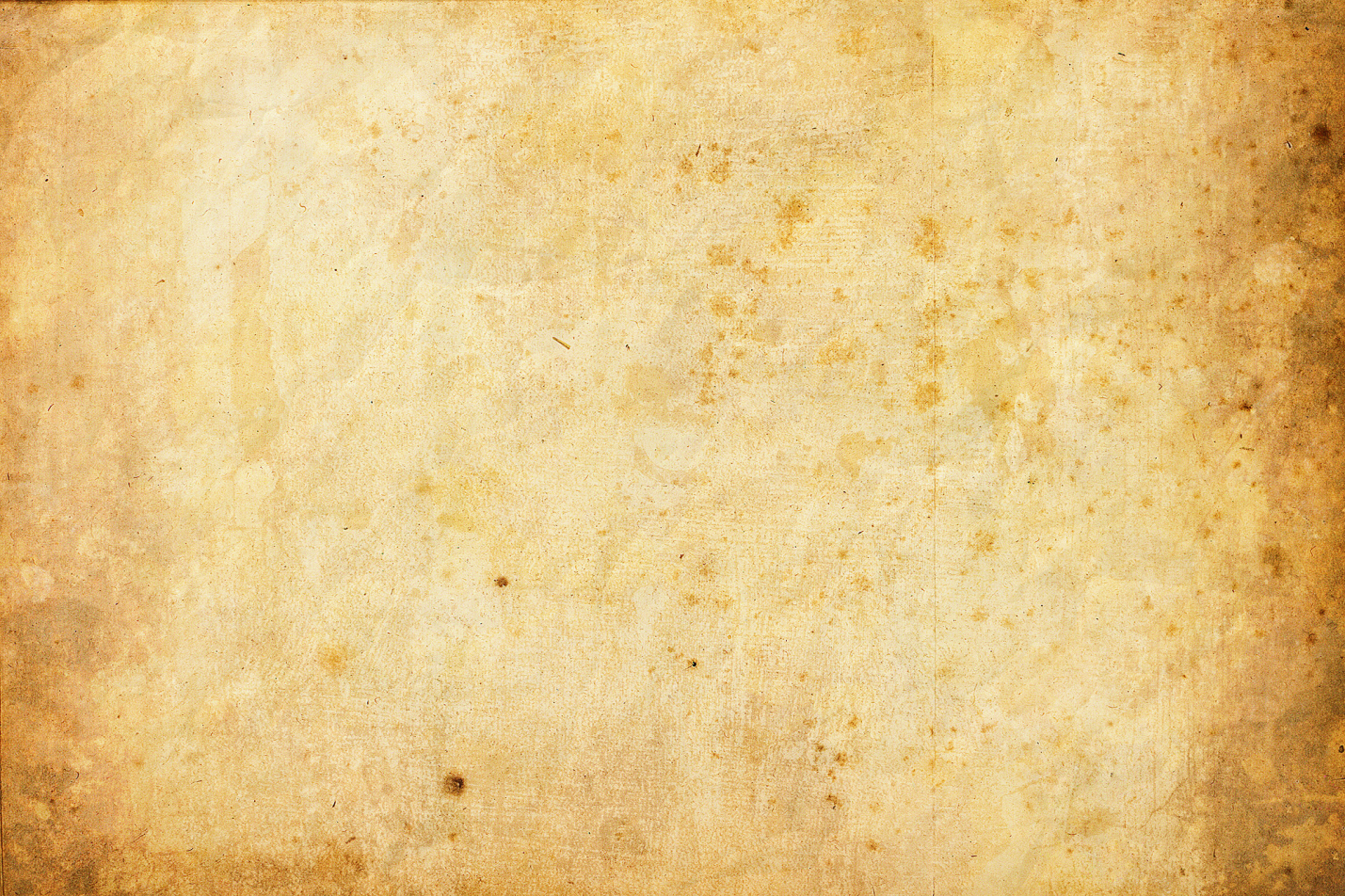 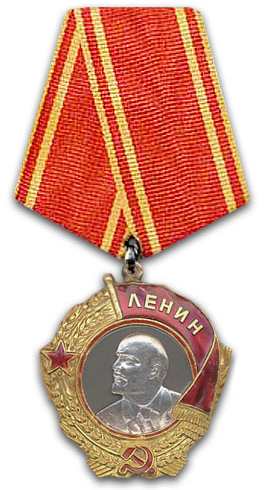 Приказом № 0109/н от 29 февраля 1944 годапо Авиации дальнего действияот имени Президиума Верховного Совета Союза ССР награждаюОРДЕНОМ «ОТЕЧЕСТВЕННОЙ ВОЙНЫ I и II степени»Летчика 4-го отдельного авиаполка ГБФСИДЕЛЬНИКОВА ПАВЛА АКСЁНОВИЧАза то, что с июля 1943 года совершил 29 вылетов днем и 45 боевых вылетов ночью в тыл противника. Доставил партизанским отрядам Ленинградской области 3615 кг боеприпасов и продовольствия. Разбросал на оккупированной территории Ленинградской области 5000 листовок. Сбросил на боевые порядки противника 2625 кг авиабомб. Обладая отличной техникой пилотирования и знанием штурманского дела летает без штурмана на борту самолета в сложных метеорологических условиях. Все задания командования выполняет на отлично. Общий налет 689 час. 16 мин. Из них 134 час.48 мин ночью. Потерь ориентировки, вынужденных посадок, аварий и поломок не имеет. Дисциплинированный и волевой летчик. 